			North Carolina Board of Dietetics/Nutrition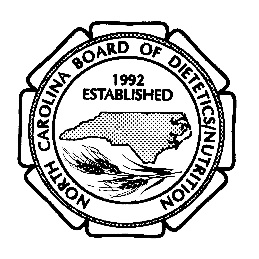 			1135 Kildaire Farm Rd., Suite 200 ● Cary, NC 27511			main: 919-388-1931 ● fax: 919-882-1776 ● www.ncbdn.org ● info@ncbdn.orgA-5 Supervised Practice Experience Supervisor’s ReportTo be completed by each unique supervisor named on Form A-3
ALL APPLICATIONS SHOULD BE TYPEDDescribe the Supervised Practice Setting (you may indicate more than one):  Internship, residency, clinical rotation  Clinical practice  Community setting  Institution (hospital, nursing home, etc.)  Home health care  Other; Please describe: Name(s) and location(s) of facilities where candidate practiced under your supervision:Supervision completed:  In Person/On-site  Remotely  Combination of on-site and remoteTotal Hours Completed Under My SupervisionUnder N.C.G.S. § 90-357.5(c)(2) all candidates must have completed a Board-approved internship or a documented, supervised practice experience in nutrition services of not less than 1,000 hours involving at least 200 hours of nutrition assessment, 200 hours of nutrition intervention, education, counseling, or management, and 200 hours of nutrition monitoring or evaluation under the supervision of a defined health professional. The balance of the required hours may be in any other nutrition related area.   Please indicate the number of hours the candidate completed under your supervision, in each category.Did you have access to all relevant patient/client records maintained by the student during the supervised practice experience?   ¨ Yes      ¨ NoIn order to review the student’s performance of nutrition care, did you perform periodic observation, either in real-time or by some recording of the nutrition services? ¨ Yes      ¨ NoDocumentation of Supervised Practice ExperienceThis section is for the Supervisor to document the supervised practice completed under the Supervisor.  Please rate the Candidate’s performance in each competency achieved under your supervision.  All competencies under each category may not have been covered under your supervision.  Rating of Candidate’s Performance:* E = Exceeds expectations; M=Meets expectations; N=Needs improvement; D=Does not meet expectations; NA = Not Addressed (under my supervision)If you rate the candidate as “N = Needs improvement” or “D = Does not meet expectations” provide an explanation in the column provided.Please answer every question, using extra pages if needed:   I hereby affirm that all of the foregoing information is true, in every respect, to the best of my knowledge.Submission of "A-5 Supervised Practice Experience Supervisor’s Report"The Candidate or Supervisor may submit this document in one of four ways:Save electronically and upload to your online application checklist;Save electronically or print and fax to: (919) 882-1776;Print and mail to: North Carolina Board of Dietetics/Nutrition,                                         1135 Kildaire Farm Rd., Suite 200, Cary, NC 27511; orSave electronically or print and scan, and email to: info@ncbdn.orgName of candidate supervised:Name of candidate supervised:Your name:Your name:Your email:Your email:Your phone:Your phone:Candidate worked under your supervision from:Candidate worked under your supervision from:Candidate worked under your supervision from:Candidate worked under your supervision from:Candidate worked under your supervision from:Start date:End date:Name of Facility or PracticeLocation of Facility or PracticePlease Ö mark the statement(s) that apply:Please Ö mark the statement(s) that apply:Please Ö mark the statement(s) that apply:Please Ö mark the statement(s) that apply:Please Ö mark the statement(s) that apply:The student exclusively worked with the student’s clientsThe student exclusively worked with the student’s clientsThe student exclusively worked with the student’s clientsThe student exclusively worked with the student’s clientsThe student exclusively worked with my clientsThe student exclusively worked with my clientsThe student exclusively worked with my clientsThe student exclusively worked with my clientsThe student worked with both the student’s clients and my clientsThe student worked with both the student’s clients and my clientsThe student worked with both the student’s clients and my clientsThe student worked with both the student’s clients and my clientsIf you checked C, what percentage with…If you checked C, what percentage with…If you checked C, what percentage with…If you checked C, what percentage with…If you checked C, what percentage with…% the student’s own clients: % the student’s own clients: % the student’s own clients: % my clients:% my clients:If the student worked with the student’s own clients, please provide the location/practice name where the clients were treated by the student:If the student worked with the student’s own clients, please provide the location/practice name where the clients were treated by the student:If the student worked with the student’s own clients, please provide the location/practice name where the clients were treated by the student:If the student worked with the student’s own clients, please provide the location/practice name where the clients were treated by the student:If the student worked with the student’s own clients, please provide the location/practice name where the clients were treated by the student:Facility/Practice Name:Facility/Practice Name:Practice Address:City:State/Zip:If the student worked with patients located in North Carolina, under G.S. § 90-368(2), the student was required to be under direct supervision.  If the student worked with patients located in North Carolina, under G.S. § 90-368(2), the student was required to be under direct supervision.  If the student worked with patients located in North Carolina, under G.S. § 90-368(2), the student was required to be under direct supervision.  If the student worked with patients located in North Carolina, under G.S. § 90-368(2), the student was required to be under direct supervision.  If the student worked with patients located in North Carolina, under G.S. § 90-368(2), the student was required to be under direct supervision.  Under 21 NCAC 17. 0303, “direct supervision” means the supervising practitioner:(1)	discusses and recommends, with the student or trainee, nutrition care services undertaken by the student or trainee, which are appropriate to the level of nutrition care; (2)	is available for consultation on nutrition care services being performed by the student or trainee, either through on-site or through electronic communication;(3)	shall be available to render assistance when requested by the student or trainee or the patient or client, or shall have arranged for another practitioner to be available in the absence of the supervising practitioner;(4)	periodically observes the nutrition care services of the student or trainee supervised, and evaluates and approves all nutrition care services of the student or trainee supervised; and(5)	shall maintain responsibility for the nutrition care activities performed by the student or                trainee.  I attest to providing direct supervision, as defined in 21 NCAC 17. 0303 for the candidate named on this form. ¨ Yes	 ¨ No	¨ N/A Please initial here: _______ __If no or N/A, please provide further explanation.Under 21 NCAC 17. 0303, “direct supervision” means the supervising practitioner:(1)	discusses and recommends, with the student or trainee, nutrition care services undertaken by the student or trainee, which are appropriate to the level of nutrition care; (2)	is available for consultation on nutrition care services being performed by the student or trainee, either through on-site or through electronic communication;(3)	shall be available to render assistance when requested by the student or trainee or the patient or client, or shall have arranged for another practitioner to be available in the absence of the supervising practitioner;(4)	periodically observes the nutrition care services of the student or trainee supervised, and evaluates and approves all nutrition care services of the student or trainee supervised; and(5)	shall maintain responsibility for the nutrition care activities performed by the student or                trainee.  I attest to providing direct supervision, as defined in 21 NCAC 17. 0303 for the candidate named on this form. ¨ Yes	 ¨ No	¨ N/A Please initial here: _______ __If no or N/A, please provide further explanation.Under 21 NCAC 17. 0303, “direct supervision” means the supervising practitioner:(1)	discusses and recommends, with the student or trainee, nutrition care services undertaken by the student or trainee, which are appropriate to the level of nutrition care; (2)	is available for consultation on nutrition care services being performed by the student or trainee, either through on-site or through electronic communication;(3)	shall be available to render assistance when requested by the student or trainee or the patient or client, or shall have arranged for another practitioner to be available in the absence of the supervising practitioner;(4)	periodically observes the nutrition care services of the student or trainee supervised, and evaluates and approves all nutrition care services of the student or trainee supervised; and(5)	shall maintain responsibility for the nutrition care activities performed by the student or                trainee.  I attest to providing direct supervision, as defined in 21 NCAC 17. 0303 for the candidate named on this form. ¨ Yes	 ¨ No	¨ N/A Please initial here: _______ __If no or N/A, please provide further explanation.Under 21 NCAC 17. 0303, “direct supervision” means the supervising practitioner:(1)	discusses and recommends, with the student or trainee, nutrition care services undertaken by the student or trainee, which are appropriate to the level of nutrition care; (2)	is available for consultation on nutrition care services being performed by the student or trainee, either through on-site or through electronic communication;(3)	shall be available to render assistance when requested by the student or trainee or the patient or client, or shall have arranged for another practitioner to be available in the absence of the supervising practitioner;(4)	periodically observes the nutrition care services of the student or trainee supervised, and evaluates and approves all nutrition care services of the student or trainee supervised; and(5)	shall maintain responsibility for the nutrition care activities performed by the student or                trainee.  I attest to providing direct supervision, as defined in 21 NCAC 17. 0303 for the candidate named on this form. ¨ Yes	 ¨ No	¨ N/A Please initial here: _______ __If no or N/A, please provide further explanation.Under 21 NCAC 17. 0303, “direct supervision” means the supervising practitioner:(1)	discusses and recommends, with the student or trainee, nutrition care services undertaken by the student or trainee, which are appropriate to the level of nutrition care; (2)	is available for consultation on nutrition care services being performed by the student or trainee, either through on-site or through electronic communication;(3)	shall be available to render assistance when requested by the student or trainee or the patient or client, or shall have arranged for another practitioner to be available in the absence of the supervising practitioner;(4)	periodically observes the nutrition care services of the student or trainee supervised, and evaluates and approves all nutrition care services of the student or trainee supervised; and(5)	shall maintain responsibility for the nutrition care activities performed by the student or                trainee.  I attest to providing direct supervision, as defined in 21 NCAC 17. 0303 for the candidate named on this form. ¨ Yes	 ¨ No	¨ N/A Please initial here: _______ __If no or N/A, please provide further explanation.Were you related to, married to, or a domestic partner with this supervisee?   ¨ Yes    ¨ NoWere you related to, married to, or a domestic partner with this supervisee?   ¨ Yes    ¨ NoWere you related to, married to, or a domestic partner with this supervisee?   ¨ Yes    ¨ NoWere you related to, married to, or a domestic partner with this supervisee?   ¨ Yes    ¨ NoWere you related to, married to, or a domestic partner with this supervisee?   ¨ Yes    ¨ NoIf yes, please provide additional context: If yes, please provide additional context: If yes, please provide additional context: If yes, please provide additional context: If yes, please provide additional context: CATEGORYHOURSCategory A: Nutrition Assessment Category B: Nutrition Intervention, Education, Counseling or ManagementCategory C: Nutrition Monitoring or EvaluationCategory D: Other Areas of Nutrition not included in Category A, B or CHours spent reviewing cases with supervisee (count in total hours)Total Number of Hours Under My SupervisionCATEGORY A: ASSESSMENT COMPETENCIESRATING*EXPLANATIONConduct patient-appropriate health historyConduct diet and lifestyle historyConduct biochemical and laboratory assessmentUnderstand impact of genetic/genomic factorsConduct anthropometric evaluationAssess impact of diet on health statusIdentify clinical statusCATEGORY B & C: INTERVENTION, EDUCATION, COUNSELING, MANAGEMENT, MONITORING AND EVALUATION COMPETENCIESRATING*EXPLANATIONFormulate applicable dietary and nutraceutical interventions for prevention, modulation, and management of chronic systemic disorders (MNT)Identify drug-nutrient / drug-herb interactionsUnderstand interactions between nutrientsApply basic principles of dietary therapeutics and behavior optimizationUnderstand basic principles of nutraceutical and supplement therapeuticsBe familiar with eating behavior and eating disordersAssess individual patient data and compare with other data to develop therapeutic interventionsBe familiar with effects of, and safe use of, common botanical supplementsHave working knowledge of food quality and safety issuesBe familiar with cultural issues, ethical standards and boundariesApply knowledge of epidemiology and biostatistics in development of evidence-based treatment plansGENERAL COMPETENCIESDemonstrate ability to work as part of inter-professional teamDemonstrate effective oral and written communication skillsEffectively document client interactions and maintain client recordsOVERALL PERFORMANCEPlease describe the nature of the supervised experience including such areas as: client demographics, range of health conditions, any area of specialization, etc.Based on the competencies listed in the rating chart above, what are the candidate’s areas of strength?Based on the competencies listed in the rating chart above, what area(s) would additional training/experience enhance the candidate’s performance of medical nutrition therapy?4)	Based on the applicant’s overall Performance, is the applicant capable of providing nutrition care services for the purpose of managing or treating a medical condition, without supervision?   Yes                 No Please elaborate:Signature:Date: